                                                  ПРОЕКТ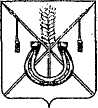 АДМИНИСТРАЦИЯ КОРЕНОВСКОГО ГОРОДСКОГО ПОСЕЛЕНИЯ КОРЕНОВСКОГО РАЙОНАПОСТАНОВЛЕНИЕот _______   		                                      			  № _____г. КореновскОб утверждении Порядка разработки, утверждения и реализации ведомственных целевых программ в Кореновском городском поселении Кореновского районаВ соответствии со статьей 179.3 Бюджетного кодекса Российской Федерации, администрация Кореновского городского поселения Кореновского района п о с т а н о в л я е т:1. Утвердить Порядок разработки, утверждения и реализации ведомственных целевых программ Кореновского городского поселения Кореновского района (прилагается).2. Признать утратившими силу:2.1. Постановление администрации Кореновского городского поселения Кореновского района от 27 января 2010 года № 55 «Об утверждении Порядка разработки, утверждения и реализации ведомственных программ в Кореновском городском поселении Кореновского района»;2.2. Постановление администрации Кореновского городского поселения Кореновского района от 11 февраля 2013 года № 133 «О внесении изменений в постановление администрации Кореновского городского поселения Кореновского района от 27 января 2010 года № 55 «Об утверждении Порядка разработки, утверждения и реализации ведомственных программ в Кореновском городском поселении Кореновского района».3. Общему отделу администрации Кореновского городского поселения Кореновского района (Устинова) официально обнародовать настоящее постановление и обеспечить его размещение на официальном сайте администрации Кореновского городского поселения Кореновского района в информационно-телекоммуникационной сети «Интернет».4. Контроль за выполнением настоящего постановления возложить                   на заместителя главы Кореновского городского поселения Кореновского района М.В. Колесову.5. Постановление вступает в силу после его официального обнародования.Глава Кореновского городского поселенияКореновского района                                                                                Е.Н. ПергунПОРЯДОК 
разработки, утверждения и реализации ведомственных целевых программ Кореновского городского поселения Кореновского районаI. Общие положения1. Настоящий Порядок разработки, утверждения и реализации ведомственных целевых программ Кореновского городского поселения Кореновского района (далее- Порядок) определяет основные требования к процедуре разработки, утверждения и реализации ведомственных целевых программ, направленных на осуществление главным распорядителем средств бюджета Кореновского городского поселения Кореновского района полномочий в установленных сферах деятельности , а также обеспечение достижения целей и решения задач муниципальных программ Кореновского городского поселения Кореновского района, повышения результативности расходов местного бюджета. 2. Ведомственная целевая программа представляет собой самостоятельный документ, содержащий комплекс скоординированных мероприятий (направлений расходования бюджетных средств), направленных на решение конкретной задачи в области развития соответствующей сферы деятельности.3. В целях настоящего порядка применяются следующие понятия:цель - направление деятельности главного распорядителя бюджетных средств, обеспечивающее реализацию стратегии развития определенной сферы деятельности, предполагающее эффективное решение проблем в отнесенной к его компетенции законодательством Российской Федерации, Краснодарского края сфере деятельности и измеряемое показателями конечных результатов деятельности;задача - краткое описание деятельности главного распорядителя, обеспечивающее достижение его цели, измеряемое показателями непосредственных результатов его деятельности;целевой показатель - показатель конечного результата деятельности главного распорядителя, характеризующий эффект от реализации мероприятий для внешнего потребителя;показатель непосредственного результата - показатель, характеризующий в числовом виде объем и качество реализации мероприятия, направленного на достижение конечного результата реализации ведомственной целевой программы;эффективность - соотношение показателей непосредственных результатов реализации программных мероприятий с затратами на их достижение.Иные понятия и термины используются в значениях, установленных законами Российской Федерации и Краснодарского края.4. Ведомственная целевая программа разрабатывается в виде единого документа, состоящего из паспорта ведомственной целевой программы по форме согласно приложению № 1 к настоящему Порядку и следующих разделов:раздел 1 «Содержание проблемы, обоснование необходимости ее решения в рамках ведомственной целевой программы».Раздел должен содержать развернутое описание проблемы, включая анализ причин ее возникновения, а также обоснование необходимости решения проблемы программно-целевым методом.раздел 2 «Цели и задачи, целевые показатели ведомственной целевой программы, сроки ее реализации».В разделе формулируется основная цель программы. Для цели определяются необходимые для ее достижения задачи.В разделе указываются конкретные сроки реализации программы. Ведомственная целевая программа разрабатывается на срок, не превышающий трех лет.раздел 3 «Перечень мероприятий ведомственной целевой программы» по форме согласно приложению № 2 к настоящему Порядку.раздел 4 «Обоснование финансового обеспечения ведомственной целевой программы».Приводится общий объем финансирования программы с указанием источников финансирования.раздел 5 «Механизм реализации ведомственной целевой программы».Раздел должен включать описание механизмов управления программой, взаимодействия исполнителей мероприятий программы и контроля за ходом ее выполнения.раздел 6 «Оценка эффективности реализации ведомственной целевой программы».В разделе производится расчет эффективности программы. Оценивается экономический, социальный, бюджетный, экологический или иной эффект от реализации программы в стоимостном и физическом выражении. Ожидаемый эффект приводится по годам реализации программы.5. Мероприятия ведомственной целевой программы не могут дублировать мероприятия других ведомственных целевых программ и муниципальных программ Кореновского городского поселения Кореновского района.6. Ведомственная целевая программа не подлежит разделению на подпрограммы.7. Ведомственная целевая программа утверждается постановлением администрации Кореновского городского поселения Кореновского района.8. Если ведомственная целевая программа предусматривает мероприятия по предоставлению субсидий в соответствии со статьями 78, 78.1, 139 Бюджетного кодекса Российской Федерации, указанная ведомственная целевая программа должна утверждаться при наличии порядка предоставления соответствующих субсидий с учетом требований бюджетного законодательства Российской Федерации, если иное не установлено нормативными правовыми актами Краснодарского края, либо содержать такой порядок.II. Формирование и утверждение ведомственной целевой программы9. Решение о разработке ведомственной программы принимается главным распорядителем бюджетных средств Кореновского городского поселения Кореновского района.Если реализация ведомственной целевой программы предполагается в рамках муниципальной программы Кореновского городского поселения Кореновского района, решение о разработке ведомственной целевой программы принимается главным распорядителем по согласованию с координатором муниципальной программы Кореновского городского поселения Кореновского района.10. Формирование ведомственной целевой программы осуществляется разработчиком программы - отраслевым (функциональным) органом администрации Кореновского городского поселения Кореновского района.Разработчик ведомственной целевой программы несет ответственность за своевременную и качественную разработку и реализацию ведомственной целевой программы.11. Формирование проекта ведомственной целевой программы осуществляется до формирования проекта бюджета Кореновского городского поселения Кореновского района, не позднее 1 сентября года, предшествующего началу реализации ведомственной целевой программы.12. Разработанный в соответствии с требованиями настоящего Порядка проект ведомственной целевой программы, направляется на согласование в порядке, установленном Инструкцией по делопроизводству в администрации Кореновского городского поселения Кореновского района, ее отраслевых (функциональных) органах.Ответственность за обоснованность поставленных целей и задач ведомственной целевой программы, наличие целевых показателей ведомственной целевой программы, соответствие целей ведомственной целевой программы задачам муниципальной программы Кореновского городского поселения Кореновского района, в случае если реализация ведомственной целевой программы предполагается в рамках реализации муниципальной Кореновского городского поселения Кореновского района, несет Разработчик ведомственной целевой программы.Финансово-экономический отдел администрации Кореновского городского поселения Кореновского района согласовывает проект ведомственной целевой программы установленным требованиям настоящего Порядка, а также соответствия направлений и объема финансового обеспечения ведомственной целевой программы бюджетному законодательству Российской Федерации и возможности финансирования из местного бюджета с учетом принципа сбалансированности.Юридический отдел администрации Кореновского городского поселения Кореновского района согласовывает проект ведомственной целевой программы в части соответствия мероприятий ведомственной целевой программы полномочиям администрации Кореновского городского поселения Кореновского района как органа местного самоуправления.13. Проекты ведомственных целевых программ подлежат утверждению не позднее 15 октября года, предшествующего началу реализации ведомственной целевой программы.Утвержденная ведомственная целевая программа с финансово-экономическим обоснованием планируемых расходных обязательств Кореновского городского поселения Кореновского района направляется не позднее 20 октября года, предшествующего началу реализации ведомственной целевой программы, в финансово-экономический отдел администрации Кореновского городского поселения Кореновского района.Изменения в ранее утвержденные ведомственные целевые программы подлежат утверждению не позднее 31 декабря текущего финансового года, за исключением изменений, касающихся увеличения объема бюджетных ассигнований на финансовое обеспечение ведомственной целевой программы в очередном финансовом году, которые подлежат утверждению не позднее 15 октября текущего финансового года.При внесении изменений в ведомственную целевую программу значения показателей ведомственной целевой программы, относящиеся к прошедшим периодам реализации ведомственной целевой программы, изменению не подлежат.III. Реализация ведомственной целевой программы14. Управление реализацией ведомственной целевой программы осуществляется главным распорядителем средств бюджета Кореновского городского поселения Кореновского района в лице разработчика программы, который:обеспечивает разработку ведомственной целевой программы, ее согласование с координатором соответствующей муниципальной программы Кореновского городского поселения Кореновского района, в случае если реализация ведомственной целевой программы предполагается в рамках муниципальной программы Кореновского городского поселения Кореновского района;принимает решение о необходимости внесения в установленном порядке изменений в ведомственную целевую программу;несет ответственность за достижение целевых показателей ведомственной целевой программы;проводит мониторинг реализации ведомственной целевой программы;ежегодно проводит оценку эффективности реализации ведомственной целевой программы;организует информационную и разъяснительную работу, направленную на освещение целей и задач ведомственной целевой программы на официальном сайте в информационно-телекоммуникационной сети «Интернет»;размещает информацию о ходе реализации и достигнутых результатах ведомственной целевой программы на официальном сайте в информационно-телекоммуникационной сети «Интернет»;осуществляет иные полномочия, установленные ведомственной целевой программой.15. Финансирование расходов на реализацию ведомственных целевых программ осуществляется в порядке, установленном для исполнения бюджета Кореновского городского поселения Кореновского района.IV. Мониторинг реализации ведомственных программ 16. Мониторинг реализации ведомственной целевой программы, включенной в состав муниципальной программы Кореновского городского поселения Кореновского района, осуществляется в соответствии с требованиями, установленными постановлением администрации Кореновского городского поселения Кореновского района об утверждении Порядка принятия решения о разработке, формирования, реализации и оценки эффективности реализации муниципальных программ Кореновского городского поселения Кореновского района.17. Мониторинг реализации ведомственной целевой программы, не включенной в состав муниципальной программы Кореновского городского поселения Кореновского района, осуществляется по отчетным формам в соответствии с приложениями № 3, № 4 к настоящему Порядку.18. Ежегодно, до 1 марта года, следующего за отчетным годом, разработчик ведомственной целевой программы готовит доклад (отчет) о ходе реализации ведомственной целевой программы, который утверждается постановлением администрации Кореновского городского поселения.   Доклад (отчет) о ходе реализации ведомственной целевой программы должен содержать:сведения о фактических объемах финансирования ведомственной целевой программы в целом и по каждому мероприятию в разрезе источников финансирования;сведения о фактическом выполнении мероприятий ведомственных целевых программ с указанием причин их невыполнения или неполного выполнения;сведения о соответствии фактически достигнутых целевых показателей реализации ведомственной целевой программы плановым показателям, установленным ведомственной целевой программой;оценку эффективности реализации ведомственной целевой программы.19. В случае расхождений между плановыми и фактическими значениями объемов финансирования и целевых показателей ведомственной целевой программы проводится анализ факторов и в докладе (отчете) о ходе реализаций ведомственной целевой программы указываются причины, повлиявшие на такие расхождения.Начальник юридического отделаадминистрации Кореновского городскогопоселения Кореновского района	                                              М.В. ОмельченкоПАСПОРТведомственной целевой программы«______________________________________________»Наименование главного распорядителяРазработчик программыИсполнитель программыОснования для разработки ведомственной целевой программыЦели ведомственной целевой программыЗадачи ведомственной целевой программыПеречень целевых показателей ведомственной целевой программыОбъемы и источники финансированияСроки реализации ведомственной целевой программыНачальник юридического отделаадминистрации Кореновского городскогопоселения Кореновского района	                                              М.В. ОмельченкоПЕРЕЧЕНЬмероприятий ведомственной целевой программыНачальник юридического отделаадминистрации Кореновского городскогопоселения Кореновского района	                                                                                                                     М.В. ОмельченкоОТЧЕТ об исполнении финансирования ведомственной целевой программы _________________________________________________________ (наименование программы)Начальник юридического отделаадминистрации Кореновского городскогопоселения Кореновского района	                                              М.В. ОмельченкоОТЧЕТоб исполнении целевых показателей ведомственной целевой программы _________________________________________________________(наименование программы) В таблице причины невыполнения целевых показателей Программы указываются кратко. Развернутая информация о соответствии достигнутых результатов показателям, установленным программой, указывается в докладе (отчете) о ходе выполнения программных мероприятий, с указанием причин невыполнения принятых обязательств по итогам года.Начальник юридического отделаадминистрации Кореновского городскогопоселения Кореновского района	                                              М.В. ОмельченкоПРИЛОЖЕНИЕУТВЕРЖДЕНпостановлением администрацииКореновского городского поселения   Кореновского районаот____________ №_____ПРИЛОЖЕНИЕ № 1к Порядку разработки, утверждения и реализации ведомственных целевых программ Кореновского городского поселения Кореновского районаПРИЛОЖЕНИЕ № 2к Порядку разработки, утверждения и реализации ведомственных целевых программ Кореновского городского поселения Кореновского района№п/пНаименованиемероприятияГодреализацииСрокреализацииОбъем финансирования, тыс. руб.Объем финансирования, тыс. руб.Объем финансирования, тыс. руб.Объем финансирования, тыс. руб.Объем финансирования, тыс. руб.Показатель результата реализации мероприятия№п/пНаименованиемероприятияГодреализацииСрокреализациивсегов разрезе источников финансированияв разрезе источников финансированияв разрезе источников финансированияв разрезе источников финансированияПоказатель результата реализации мероприятия№п/пНаименованиемероприятияГодреализацииСрокреализациивсегофедеральныйбюджеткраевой бюджетместный бюджетвнебюджетные источникиПоказатель результата реализации мероприятия1.1.1.всеговсеговсегоПРИЛОЖЕНИЕ № 3к Порядку разработки, утверждения и реализации ведомственных целевых программ Кореновского городского поселения Кореновского района№ п/пНаименование мероприятия программыИсточник финансирования мероприятияОбъем финансирования, предусмотренный программой на текущий годОбъем финансирования, на текущий год, предусмотренный бюджетомПрофинансировано в отчетном периодеОсвоено (израсходовано) в отчетном периодеВыполнено/не выполнено мероприятие, сумма экономии, полученная в результате конкурсных процедур, кредиторская задолженность12345678Местный бюджетКраевой бюджетФедеральный бюджетВнебюджетные источникиИТОГОВсего, в том числе:Местный бюджетКраевой бюджетФедеральный бюджетВнебюджетные источникиПРИЛОЖЕНИЕ № 4к Порядку разработки, утверждения и реализации ведомственных целевых программ Кореновского городского поселения Кореновского районаНаименование целевого показателя программыЕдиница измеренияПредусмотренное программой значение целевого показателя на текущий годФактическое значение целевого показателя на отчетную датуПримечание